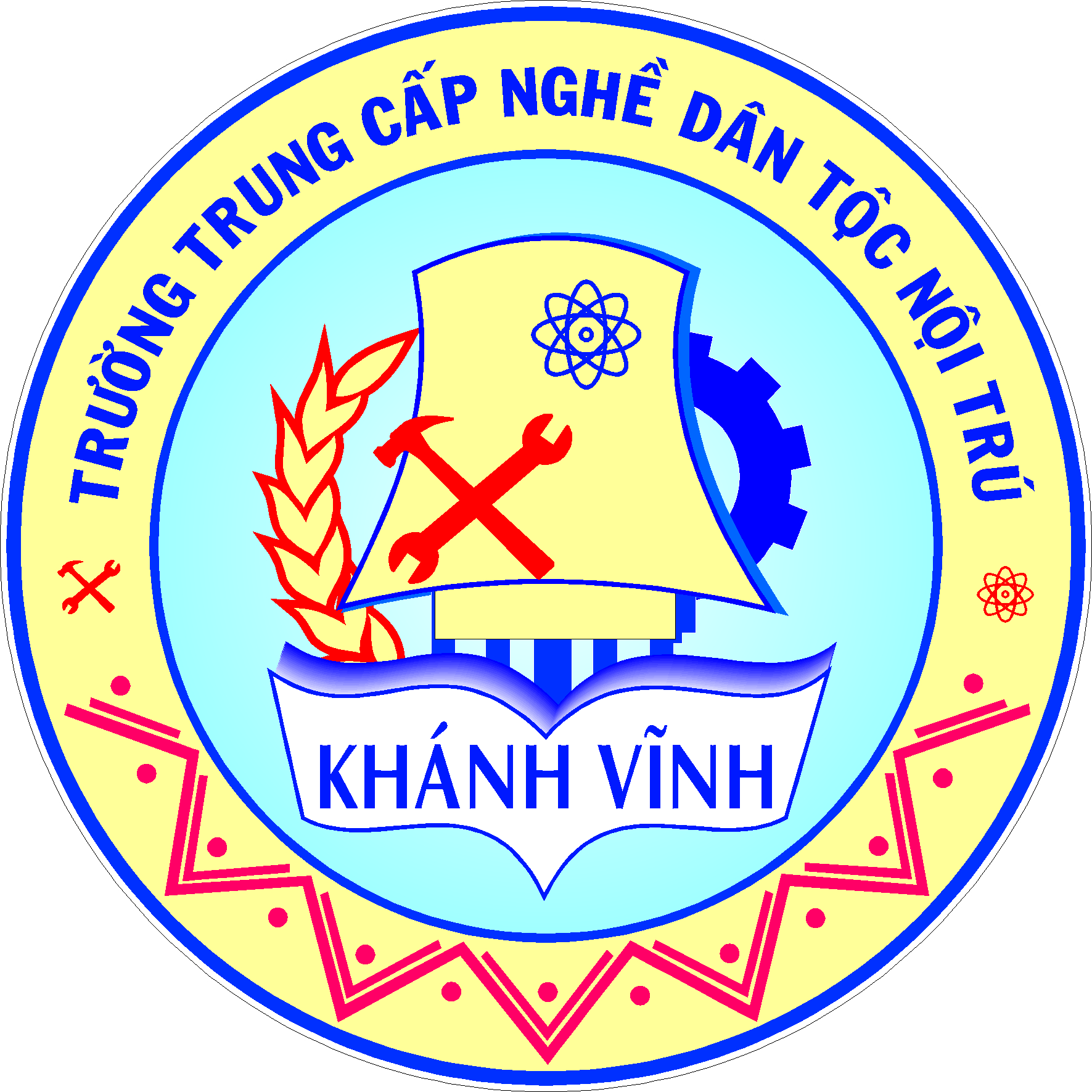 I. MỤC ĐÍCH VÀ PHẠM VI ÁP DỤNG:	1. Mục đích:	Quy trình này nhằm kiểm soát và quản lý việc cấp phát vật tư phục vụ giảng dạy cho các đơn vị thuộc trường được chặt chẽ hơn. 	Cấp phát vật tư là đảm bảo cho các bộ phận trong trường có đầy đủ vật tư, nhằm phục vụ cho việc vận hành các hoạt động của nhà trường được thông suốt, phục vụ công tác dạy và học đạt kết quả cao.2. Phạm vi áp dụng:	Quy trình này áp dụng cho tất cả cán bộ, viên chức, cá nhân hợp đồng lao động và các đơn vị trực thuộc Trường.II. DIỄN GIẢI VÀ TỪ VIẾT TẮT:1. Diễn giảiNguyên, nhiên, vật liệu, vật tư trong phạm vi hoạt động của Trường là những đồ dùng, nguyên, nhiên, vật liệu, vật tư thực hành, văn phòng phẩm... khi đưa vào sử dụng coi như tiêu hao hết hoặc tiêu hao một phần (sử dụng một lần).Vật liệu tuy không phải là tài sản cố định hay công cụ dụng cụ nhưng các Khoa phải theo dõi, quản lý chặt chẽ từ khi được cấp phát sử dụng cho đến khi hoàn thành công việc. Phải có sổ sách nhập xuất rõ ràng cho từng công việc. Sử dụng không hết thì có biện pháp bảo quản tốt để tiếp tục sử dụng cho lần sau.Để sử dụng vật tư có hiệu quả và liên tục giữa các bài thực hành, Nhà trường cấp vật tư cho các khoa theo từng học kỳ hoặc năm học. Dựa vào kế hoạch giảng dạy và số vật tư còn tồn trong kho, các giáo viên làm đề xuất vật tư cho từng môn học được khoa duyệt, sau đó thông qua cuộc họp hội đồng trường.Việc nhập, xuất vật tư phải thực hiện theo quy định và mẫu biểu của chế độ kế toán. Căn cứ vào phiếu xuất kho, thủ kho xuất vật tư cho các Khoa nhận về kho của khoa mình cất giữ và phát cho giáo viên giảng dạy theo kế hoạch.Sau khi kết thúc môn học giáo viên trực tiếp giảng dạy nộp lại cho khoa các vật tư đã nhận cho học sinh thực tập dưới dạng mô hình, sản phẩm thực hành và vật liệu còn thừa.Khi có chủ trương thanh lý, các khoa làm đề xuất phòng Tổ chức - Hành chính, Kế toán phối hợp tổ chức bán thanh lý theo quy định. 2. Từ viết tắt:Đặc tả lưu đồ Quản lý, sử dụng vật tư phục vụ đào tạo.	5. Các biểu mẫu/ hướng dẫn- BGH: Ban giám hiệu;- VTNNVL: Vật tư, nguyên, nhiên vật liệu;- TC –HC, KT: Phòng Tổ chức - Hành chính, Kế toán;- ĐVSD: Đơn vị sử dụng;- HS: Học sinh;- CTMT: Chương trình mục tiêu;- QT: Quy trình;- TCNDTNTKV: Trung cấp nghề Dân tộc nội trú Khánh Vĩnh;- DM: Danh mục.STTTên bước công việcNội dungBộ phận/ Người thực hiệnBộ phận/ Người phối hợp thực hiệnKết quả đạt đượcHạn hoàn thànhGhi chúĐề xuất nhu cầu- Các đơn vị sử dụng làm đề xuất hoặc bảng dự trù danh mục vật tưvà trình ký các khoa, phòng liên quan;- Sau khi đề xuất đã được các khoa, phòng liên quan phê duyệt thì gửi phòng TC-HC, KTĐơn vị, cá nhân đề xuấtKhoa, PhòngBanĐề xuất hoặc bảng dự trù danh mục vật tưKiểm tra, cân đối- Các khoa kiểm tra, tổng hợp danh mục VTNNVL theo đề xuất hoặc bảng dự trù danh mục vật tư của các đơn vị mình và cân đối VTNNVL trong kho, trình Hội đồng trường;- Yêu cầu làm rõ các nội dung còn thiếu, chưa rõĐơn vị đề xuấtKhoa, PhòngBan và đơn vị sử dụngLập được danh mục VTNNVL cần cấp phát cho đơn vị.03 ngàyPhê duyệt- Hội đồng trường họp xét duyệt vật tư của các khoa đã đề xuấtHội đồng trường,Phòng TC-HC, KTPhòng ĐT-QS và các đơn vị sử dụngDanh mục VTNNVL cần cấp phát cho đơn vị.01 ngàyMua sắm theo quy định- Phòng TC-HC, KT tiến hành lập thủ tục hồ sơ mua sắm theo quy định.- Kế toán tài sản kiểm tra, lập phiếu xuất kho;Phòng TC-HC, KTcác phòng khoa có liên quanPhiếu xuất khoCấp phát VTNNVLCấp phát vật tư, nguyên nhiên vật liệuThủ kho, đơn vị sử dụng/ cá nhân liên quanPhòng TC-HC, KT, Đơn vị sử dụng/ cá nhân liên quanĐơn vị sử dụng nhận vật tư , nguyên nhiên vật liệu02 ngàyTiếp nhận, nhập kho Tiếp nhận, nhập khoĐơn vị sử dụng/ cá nhân liên quanPhòng TC-HC, KT; Đơn vị sử dụng/ cá nhân liên quanNhận vật tư, nguyên nhiên vật liệu về đơn vị sử dụngTrong ngàyTiếp nhận VTNNVL Tiếp nhận vật tư, nguyên nhiên vật liệuGiáo viên giảng dạy/ cá nhân liên quanGiáo viên giảng dạy, bộ môn/ cá nhân liên quanNhận vật tư, nguyên nhiên vật liệu về lớpTrong ngàyCấp phát VTNNVL cho HS Cấp phát vật tư, nguyên nhiên vật liệu cho học sinhGiáo viên giảng dạy, HSSV/ cá nhân liên quanGiáo viên giảng dạy, HS, bộ môn/ cá nhân liên quanVật tư, nguyên nhiên vật liệu đến HS thực tậpTrong ngàyThu hồiThu hồi sản phẩm bài tập, phế phẩm hoặc vật tư thừaGiáo viên giảng dạy, HS, bộ môn/ cá nhân liên quanGiáo viên giảng dạy, HS, bộ môn/ cá nhân liên quanSản phẩm bài tập, phế phẩm hoặc vật tư thừaKết thúc môn học hoặc theo học kỳBáo cáo- Theo dõi kiểm tra vật tư ở đơn vị;- Báo cáo việc cấp phát và tồn ở đơn vị.Đơn vị sử dụng/ cá nhân liên quanĐơn vị sử dụng/ cá nhân liên quanBảng báo cáoTheo học kỳLưu hồ sơ- Hồ sơ quản lý;- Sau khi vật tư nhận người quản lý có trách nhiệm vào sổ quản lý.Thủ kho, kế toán tài sản và đơn vị sử dụngPhòng TC-HC, KT và đơn vị sử dụng- Phiếu nhập kho;- Phiếu xuất kho;- Thẻ kho;- Sổ quản lý vật tư;Theo học kỳSTTTên biểu mẫu/ hướng dẫnMã hóa01Biểu mẫu 01- Giấy đề xuất18/QT-TCNDTNT-TCHC.BM0102Biểu mẫu 02-  Bảng dự trù danh mục vật tư đề nghị cấp phát18/QT-TCNDTNT-TCHC.BM0203Biểu mẫu 03- Phiếu xuất kho 18/QT-TCNDTNT-TCHC.BM0304Biểu mẫu 04 - Báo cáo sử dụng vật tư thực hành18/QT-TCNDTNT-TCHC.BM0405Biểu mẫu 05 - Phiếu nhập kho18/QT-TCNDTNT-TCHC.BM0506Biểu mẫu 06- Thẻ kho18/QT-TCNDTNT-TCHC.BM0607Biểu mẫu 07- Báo cáo cấp phát vật tư18/QT-TCNDTNT-TCHC.BM0708Biểu mẫu 08- Phiếu đề nghị cấp vật tư18/QT-TCNDTNT-TCHC.BM0809Biểu mẫu 09- Phiếu xuất vật tư giảng dạy18/QT-TCNDTNT-TCHC.BM0910Biểu mẫu 10- Phiếu xuất vật tư phục vụ giảng dạy18/QT-TCNDTNT-TCHC.BM1011Biểu mẫu 11- Báo cáo sử dụng vật tư thực hành18/QT-TCNDTNT-TCHC.BM11